

DISCOVER ASHFIELD BOARD MEETING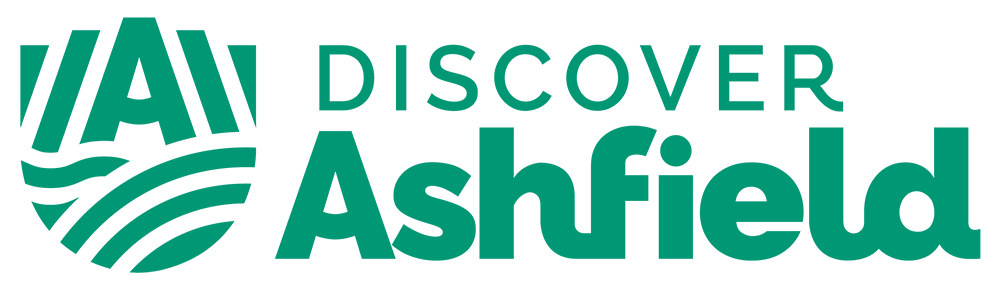 Wednesday 31st May 20239am – 11am  
Hybrid – Meeting Room 1, Council Offices, Urban Road & Microsoft Teams <AI1></AI1><AI2></AI2><AI3></AI3><AI4></AI4><AI5></AI6><AI7></AI7><AI8></AI8><AI9></AI9><AI10></AI10><AI11></AI11><AI12></AI12><AI13></AI13><AI14></AI14><AI15></AI15><AI16></AI16><AI17></AI17><TRAILER_SECTION></TRAILER_SECTION>Formatting for Agenda ITEMS: <LAYOUT_SECTION></LAYOUT_SECTION><TITLE_ONLY_LAYOUT_SECTION></TITLE_ONLY_LAYOUT_SECTION>Formatting for COMMENTS: <HEADING_LAYOUT_SECTION></HEADING_LAYOUT_SECTION><TITLED_COMMENT_LAYOUT_SECTION></TITLED_COMMENT_LAYOUT_SECTION><COMMENT_LAYOUT_SECTION></COMMENT_LAYOUT_SECTION>Formatting for Sub numbered items: <SUBNUMBER_LAYOUT_SECTION></SUBNUMBER_LAYOUT_SECTION><TITLE_ONLY_SUBNUMBER_LAYOUT_SECTION></TITLE_ONLY_SUBNUMBER_LAYOUT_SECTION></AI2><AI3></AI3><AI4></AI4><AI5></AI5><AI6></AI7><AI8>AGENDAPageWelcome / Introductions / Apologies - Martin Rigley Reflections of Previous Meeting - Martin Rigley Meeting Minutes b Action Log Hollie to send out information on the Kirkby Library Innovation Centre opening day on 15th July to the board – Just waiting on the invite from Inspire to send to the board once completed.  New Declarations of Interest - ALL 5.Monitoring and Evaluation Report – Paul Crawford Funding Update – Sarah Daniel 8. Board Member Updates - ALL 9. Any Other Business - ALL 10. Date of Next Meeting – Friday 14th July 2023    FIELD_ITEM_NUMBERFIELD_TITLE FIELD_SUMMARY F_PROFIELD_ITEM_NUMBERFIELD_TITLE F_PROFIELD_TITLE F_PROFIELD_TITLE FIELD_TITLE F_PROFIELD_SUMMARY FIELD_SUMMARY F_PROFIELD_ITEM_NUMBERFIELD_TITLE FIELD_SUMMARY F_PROFIELD_ITEM_NUMBERFIELD_TITLE F_PROATTENDEES ATTENDEES ATTENDEES ATTENDEES NamePosition on BoardPosition/OrganisationPresent Martin Rigley MBEChair / Theme Lead – Succeed in AshfieldManaging Director, Lindhurst Engineering√Louise KnottVice ChairVice Principal, West Nottinghamshire College – joined the meeting at 9.50amDarron EllisTheme Lead – More to DiscoverHistorian, Sutton Living Memory Group√Liz Barrett OBETheme Lead – Love Where You LivePrincipal, Academy Transformation Trust Further Education (ATTFE)√Pete EdwardsTheme Lead – Be Happy, Be HealthyChair, Ashfield Health and Wellbeing PartnershipCallum Parr MYPBoard MemberUK Youth Parliament Steering Group Representative for the East MidlandsClaire WardBoard MemberChair of Sherwood Forest Hospitals NHS Foundation TrustChristopher BaronSubstitute for Lee Anderson, MPOffice Manager, Ashfield & Eastwood MP’s Office Cllr Helen-Ann SmithBoard MemberDeputy Council Leader, Ashfield District CouncilCllr Matthew RelfBoard MemberExecutive Lead Member for Regeneration and Corporate Transformation, Ashfield District CouncilCllr Keith GirlingNotts County Council Representative Economic Development and Asset Management, Notts County CouncilDavid AinsworthBoard MemberDirector of Sherwood Forest Hospitals Trust √David WilliamsSubstitute for Jean Sharpe Partnerships Manager North Nottinghamshire DWP√Edward JohnstoneBoard MemberAssistant Principal (Development), Portland College√Ella McManusBoard MemberMansfield & Ashfield 2020Fiona AndersonBoard Member Associative Director, Civic Engagement, Nottingham Trent University (NTU)√Gary Jordan MBEBoard MemberExecutive Coach / GMJ Solutions Ian BondSubstitute for Peter GawDirector of Learning, Inspire: Culture, Learning and Libraries √Jean Sharpe Board Member DWP - Lincolnshire, Nottinghamshire & Rutland Progression Champion for In-Work Progression  Julia TerryBoard MemberDevelopment Worker, Transforming Notts TogetherKathryn StaceyBoard MemberChief Executive, Citizens Advice Ashfield√Lorraine PalmerBoard MemberProgramme Director, Mid Notts Place Based Partnership Lee Anderson, MPBoard MemberMP for Ashfield and EastwoodMark Spencer, MPBoard MemberMP for SherwoodMark YatesSubstitute PCN Development Managers, Nottingham and Nottinghamshire ICB Melanie PhythianObserverTowns Fund Policy Advisor, Cities & Local Growth Unit√Peter GawBoard MemberChief Executive Officer, Inspire: Culture, Learning and Libraries Paula LongdenBoard Member Deputy Locality Director, Nottingham and Nottinghamshire ICB √Simon MartinBoard MemberVice Principal, Academy Transformation Trust Further Education (ATTFE)√Teresa JacksonBoard MemberChief Officer, Ashfield Voluntary ActionTim HepkeBoard MemberITP Aero Theresa HodgkinsonBoard MemberChief Executive, Ashfield District CouncilWill Morlidge Board Member Chief Executive, D2N2 LEP√Andrea StoneSupporting OfficerHealth and Wellbeing Manager, Ashfield District CouncilAlastair BlunkettSupporting Officer Assistant Director - Neighbourhoods Chris StephensonSupporting OfficerCommunications Manager, Ashfield District Council Christine SarrisSupporting OfficerAssistant Director – Planning Hollie Maxwell-SmithSupporting OfficerProject Officer Discover Ashfield, Ashfield District Council √Jas Hundal Supporting Officer Interim Executive Director – Place, Ashfield District Council √Joelle Davies Supporting OfficerGroup Manager for Growth, Infrastructure and Development, Nottinghamshire County Council √Melanie Wheelwright Supporting OfficerForward Planning & Economic Growth Team Manager √Nathan McNicholasSupporting OfficerSenior Economic Development Officer Paul CrawfordSupporting OfficerInvestment Manager, Ashfield District Council√Sarah DanielSupporting OfficerAssistant Director - Regeneration, Ashfield District Council√Trevor MiddletonSupporting OfficerTown Centres and Markets Manager, Ashfield District CouncilAgenda Item1Welcome / Introductions / ApologiesWelcome and introduction to Jas Hundal, the Interim Executive Director of Place at Ashfield District Council. Introductions were made by all attendees at the meeting. Apologies noted from Callum Parr, Nathan McNicholas, Julia Terry, Chris Baron, Lee Anderson, Louise Knott, Alastair Blunkett, Christine Sarris, Cllr Relf, Pete Edwards, Tim Hepke, Theresa Hodgkinson, Trevor Middleton, Gary Jordan, Andrea Stone.2Review of Previous Meeting – Martin Rigley  aBoard Meeting Minutes All minutes agreed. bAction Log (these include actions from the below minutes) 3New Declarations of Interest – ALL No new declarations of interest were noted. 4Towns Fund/ Future High Streets Fund - Monitoring and Evaluation Report – Paul Crawford Paul Crawford explained that the report is due to submission to DLUCH, and the decision today is for the board to support Martin and the Section 151 officer to sign off the report for submission. The report has been summarised for the board to enable them to understand all the information. The key points reported on are financial outputs achieved through the programme through the Future High Streets Fund and Towns Fund. The report also includes outputs (pages 19 – 23 of the agenda pack) agreed with DLUCH and risk.  Paul ran through the forecasted spend, spend to date and project budget for Fox Street, Low Street, High Pavement and the Theatre projects. Paul explained that Fox Street was due to be finished by now although there have been challenges over the last 10 months for tendering the scheme with limited interest. The next step is to look at framework contract arrangements to deliver the work. Issues such as this cause problems trying to deliver the project however the project is still on track to be delivered under the Future High Streets Fund. Low Street schemes are on target, 14 Low Street is complete. High Pavement expenditure was primarily on the purchase of the asset initially and then investment into the design and delivery. Contractors have started on site and completion is forecasted for September. The Academy Theatre project has low expenditure now as there is a need to identify how to deliver this scheme that covers safeguarding as it’s a school environment and open to the public. There has been development design to RIBA stage 2 which has flagged challenges around budget due to inflation, so the project is being rescoped. Martin wanted to confirm that the Forecast spend on the table was the spend remaining, and Paul confirmed this. Jas Hundral asked what the profile of overall spend is for the projects for the Future High Streets Fund.Paul explained the funding was just over £6 million from central government plus match funding. The total was just over £8m with match funding from Ashfield District Council and partners. Jas commented that it would be helpful to show the profile of the spend so the board can clearly see if the projects are on target or behind. Paul ran through the agreed projects outputs for Low Street, the unit of measurement and figures to date.  Martin asked if the ‘future’ column of the table was outstanding outputs, and the total is the agreed targets. Paul confirmed they are. Fiona Anderson asked about the projects where there are no project outputs as of yet and if there are any risks attached with these or whether there are any projects which are behind in schedule for this. Paul explained that across Future High Streets and Towns Fund a lot of the projects are related to capital improvements, such as the renovation of asset and generally the outputs achieved will show towards the end of the scheme. The risk profile reflects whether projects are on target and the key risks associated with all the projects. Paul asked if there were any recommendations as to how the outputs were put to the board for a clear understanding. Martin commented that it should be clear what the target is and if this is achievable. Paula Longden explained that on reading the report it would have helped if there was an extra column to show where the project would be expected to be at certain points and if there are zero outputs expected then have this noted and to also have a target on there. Paula also commented on the report that the risks for the projects were further down, and she found she was moving around the paper to go back for more information on each project.She said it may be easier to have all project information together for each. Paul understood that getting information to the board that is useful and the process is understood is the main objective and any advice from the board is appreciated. Paula said it may be useful to RAG rate all aspects so any that are of risk are flagged and easy to see. Jas noted the importance of having all the information in a summary sheet so the board can see an overall picture of any financial targets, project-based targets, outputs, budgets and milestones for each individual projects, so it is clear to have an overview of the programme. Paul agreed and confirmed the report will be refined for the next reporting period as there will be more to report on as the Towns Fund projects progress. David Ainsworth asked if there were any risks on funding being withdrawn where projects are off track of delivery, as this is something the NHS faces, and if there are reputational risks as a board and place. Paul asked if Melanie Phythian could comment on central government’s position on this. Melanie stated that at this stage there is no policy around this. Ashfield District Council are currently submitting their performance returns and it will be looked at if spend is meeting the profile. Payment may be withheld until the next stage of the project. It would be expected that the council would explain the rationale for the delay and any mitigations that are being undertaken to address this. It was also noted that the importance is not on the project being completed but that the funding is spent. David thanked Melanie for the information and commented that there is still confusion on what is off track, and where do we need to worry or what is off track, and where do we not need to worry. His final point was that he is keen not to have money lost as the money is for Ashfield residents and increasing their activity levels and having pride of their district. Jas suggested that he works with Paul to refine the report with the comments from the board meeting and get this back to the board before the next meeting. Sarah Daniel explained that the deadline for this report is 9th June and there may not be enough time to amend the report, send out to board members and ensure it is signed off in time, unless there is a quick turnaround on this. Martin agreed that there would need to be a deadline for the board to agree the report for submission if there were amendments made and sent out. Paul continued with the Future High Streets risks at a high level. The two highlighted green, Fox Street and High Pavement, have had their risks mainly eliminated and are now down to contractual risks with the delivery phase on site. Fox Street risk is around the procurement of contractors being delayed because of limited and noncompliant. Cornerstone is amber as there is a lot of work to do in the next phase of this scheme to deliver by the deadline agreed with DLUCH. There is mitigation in place to deal with these issues and are awaiting confirmation from DLUCH regarding funding timeframes. Martin asked is there were any factors as to why there are issues to tender Fox Street. Paul explained that contracts which sit between £500,000 – £1,500,000 do not get much interest in the construction market and they have struggled with this in the local market. Martin asked if the scheme could be split into separate lots. Paul confirmed they had looked at this and on the second attempt at open tender there is one tender which is being checked for compliancy. He also explained that the Fox Street tender included Portland Square at the same time to gain efficiencies with the option to deliver one and the other separately however the framework route may give more options. Simon Martin commented that the Cornerstone project may have a way forward from the last meeting he was part of in regard to the design and cost aspect and there is a potential way forward to mitigate the difficulties of having a public space within a school environment. Jas agreed with Paul that lower tenders have more interest in his experience. He suggested that going forward it could be advisable to do an evaluation of the project to see what the most appropriate way to get suitable contractors, tendering and using partnership arrangements in place. Martin added that as a board they are keen to use local employment however understand that this may not be an option sometimes.  The ADMC project business case is still being finalised for submission to DLUCH so the low expenditure on this scheme relates to early design work and business case development. This scheme is within the Towns Fund timescale so there is until 2026 for this to be delivered. Martin asked how far along the business case for ADMC was. It was explained that the project team is finalising the economic case for resubmission to DLUCH on 12th June. Sarah Daniel confirmed that there had been an email from the DLUCH analyst to say the approach was correct and that the queries were around adding in extra benefits for health and wellbeing, which increases the BCR. Jas commented that site selection and land assembly is a large factor in these early stages for ADMC. The key partner in these discussions is Nottinghamshire County Council to agree location and ensure the delivery of this flagship project to ensure a high level of inward investment. Paula agreed this is a big project and a lot of investment is going into this and feels there could be more reporting on this. She also commented that she was unaware what ADMC stood for (Automated Distribution and Manufacturing Centre) and felt it would be useful to explain acronyms within the report for those unaware. Martin followed on from this that he had attended the Business Support event at the Summit Centre which was around automation and there is already interest on the ADMC. Sarah explained the project group for ADMC has various partners from education to business and they are all frustrated on not being able to secure the ideal site. It is critical within the next few weeks to get this decision made. In the meantime, there is a focus on promoting ADMC by speaking to and offering practical support to local businesses. The project manager is going to discuss using West Notts College’s mobile unit, which has a robot in it, to utilise this and take to businesses to get the message across around automation.  Jas commented on the title of the project and that he feels it doesn’t explain fully the depth of it. He wondered if the title would grab the attention of businesses outside the local area and get them to relocate into Ashfield and put forward that a name such as ‘Innovation Centre’, like the one in Nottingham City, would be more beneficial as he feels it captures the project better and asked if any professional advice could be sought. Martin informed Jas that he sits on the steering group for ADMC, and a branding exercise was done to agree this name. Initially the discussion was to build a catapult centre, but they understood many businesses do not know what a catapult centre is. Martin will take this back to the steering group to discuss.  Will Morlidge responded to Jas that he likes the name ADMC but also understands the point that the acronym could be explained more in full more often. As this is the largest Towns Fund project in the region there should be a lot of promotion and shouting about regionally.   Will also mentioned there is an emerging push from the government for a coordinated regional foreign directive investment strategy and Joelle Davies is the thinking for the region of how local authority can get involved with this and the ADMC is a project which fits in perfectly. Jo came in to say she is happy to discuss ADMC in wider discussions. Martin made a point that the steering group and everyone involved with the ADMC project are keen to have the centre recognised on a national scale as a centre of excellence for distribution and is happy to take Will’s offer of having his communications team promote this. Paul continued with the Towns Fun expenditure report. The Cornerstone project had been discussed, and the expenditure will be spent at the end of project, and the contribution from Towns Fund has been profiled into the next financial year to give more flexibility on delivery. West Kirkby Gateway land assembly purchase has been completed, and this is now in the design and development phase. There is further expenditure for this project, and it is on target at this point in time. Visitor Digital is midpoint of delivery for a launch date in August. There is work ongoing to build the digital asset and establish the content for this, which Darron Ellis is assisting with. The team are paid retrospectively and there are no concerns with this project achieving its target. Sutton Lawn Sports Hub has a slight delay in the programme as there are inflation challenges identified and there is work being done to get this within budget. There is match funding from the Football Foundation and the application for the funding is not until April 2024 Science Discovery Centre is now at RIBA stage 4 and the cost certainty will be established within the next few weeks as a principal framework contractor has been employed. There is also ongoing work by the centre on fundraising for the remaining £650,000 funding gap. The next stage is for a summary to be provided of how they will mitigate any risks of funding at the end of the project if they are unable to generate the final funding gap. Portland Square was profiled later in the year, though it is being managed together with Fox street, so it is not as far behind. If a framework contractor is hired, then this will bring the project back in line for delivery. There are no concerns for expenditure however the budget may be stretched due to inflation risks, however this won’t be known until the project is in RIBA stage 4.North Kirkby Gateway is the early stages and there has been work with the Integrated Care Board. The expenditure is low due to being very early days. Library Innovation project is being delivered by Inspire Learning as they draw down funds for this. They are close to completing the first part of this project with the Kirkby Library relaunch in July. Work will then start on the Sutton site, which has higher complexities due to the intricacies of working on the building.  Kingsway Sports Hub also has budget challenges due to inflation which are being worked through and this project will also submit for Football Foundation funding. The project is on schedule within the timetable and there are no concerns. Kings Mill Reservoir now has cost certainty as the contract was awarded under framework contract and works will start in June with the demolition of the previous site and the main contract build to start in August. Previously the plan was to work alongside Nottinghamshire County Council to be in line with their plans to open their new outdoor adventure provision however this has been delayed so there is more flexibility for when the project can be finalised. There is also work with an organisation to take on the lease for the building. High Street Property Fund has high costs for technical design input could increase budget constraints. The market continues to be monitored for purchase options. Green Ashfield has a design team appointed; they are working through the design phase for the different priority assets. This is profiled over the next few years to deliver as there are many assets. Most of the spend will start to be used once the capital works begin. There is a lot of design development work to focus on over the coming months. There is one asset which has been delivered already. Enterprising Ashfield is on track for spend and the project is picking up pace. Output is a fraction behind target, but the scheme does continue to grow with promotion and a change in how NTU are delivering the programme. Cycling and Walking is programmed over the next few years and will be delivered through multiple small projects to deliver the output. Reporting on this over the next 12 months will identify any risks, however there are currently none. The Construction centres project is progressing and there has been success in that the VAT is being managed through the Council, so the unrecoverable VAT is now recoverable which gives more flexibility. This means the design team and development team will be hired by the Council on behalf of Vision West Notts. The small spend now is expected as this will happen more so in the coming two years. Civils project expenditure is low because it is in the development period with Vision West Notts. There are some challenges as the aim is for this project to be live in the next academic year but there are complexities on land ownership and lease arrangements. There may be some delay in being open for September and the worst-case scenario would be this be delayed until January 2024. Paul then went onto the outputs achieved for the Towns Fund programme (pages 19 – 23 of the agenda pack). He then went through the risks for Towns Fund (pages 23-25 of the agenda pack) with land assembly, construction market availability and inflation costs being the major factor for some. Will Morlidge questioned if the RAG rating was high enough for the North Kirkby Gateway project, as there is land assembly and with the issue of contaminated land, is there enough time to deliver this within the funding timeframe. Paul explained we are working with a developer who has got heads of terms signed for the first part of the land, which is the area that’s associated with the contaminated land. The Council have done work on land contamination at this site previously because of an earlier development so there is knowledge on how to deal with this, the risk is more on the remediation strategy and the cost of this. As the developer is leading on the project, they have more ability to negotiate within the market. Will thanked Paul and also commented it would be useful to have an arrow on the RAG rating to explain which way the risk had moved. Melanie Wheelwright added that the Business Support team have quarterly meetings with NTU around the Enterprising Ashfield project and regularly offer support and promote this. Fiona Anderson offered her assistance for any queries on Enterprising Ashfield. Martin agreed with Will regarding having arrows on the RAG rating to understand its movement. Paul explained the decision for the board is to note and approve the summary of the Monitoring and Evaluation submission. Martin asked the board if there was a need for any amendments of the report and to bring this back to the board or if it is agreed that comments can be actioned on the next report. Sarah confirmed the date for submission was Friday 9th June and that she would like the board to be comfortable with the report for submission. Martin confirmed he is happy to sign this report off, with the agreement that future reports are presented differently and more clearly for the board. Paula agreed with Martin as there had been a full and informed presentation with no concerns but that an improved report would be helpful. Fiona Anderson expressed there had been a good discussion and happy to go forward with this. Jas also agreed the information was helpful and that he will work with Paul to represent the information for a future board meeting and get this over to board members for comments. Fiona Anderson proposed the submission and Darron Ellis seconded this. Paul then ran through the Project Boundary Adjustment proposal (pages 25-26 of the agenda pack). The proposal is to extend the boundary for the TF11 North Kirkby Gateway project to include elements of the Portland Street Sustainable Housing Scheme. Jas agreed that the decision to move the boundary makes sense. Martin also mirrored this. Melanie Phythian commented that she was unsure if this needed to be submitted for project submission as the Town Deal boundary is not changing, it is just the development site being extended and she will check with colleagues if this is something that can be agreed locally. The board is asked to agree the realignment of the project boundary for TF11 North Kirkby Gateway Project. The realignment may be subject to DLUHC approval. Will Morlidge proposed and Fiona Anderson seconded this. aFunding Update – Sarah Daniel Sarah gave an update on the Shared Prosperity Fund as this has moved into year 2. The project manager has been asked to do a review on the programme to ensure the funding is spent by the end of the programme, which is March 2025. The majority of projects are on target however some may have some underspend. There will be a report at the next board meeting regarding this and if any more needs to be moved. Sarah explained that Ashfield is one of the 54 priority places being supported by the Arts Council to develop the arts and cultural offer. Priorities places are where fewer people are involved in creativity and culture, have received less Arts Council Funding, and have few places where people can get involved in creativity and culture. There is an officer from the Arts Council, Heloise Davies, who is supporting with this. There has is an Ashfield Arts Partnership, a subgroup of the board, which feeds into the Mansfield and Ashfield Cultural Compact. The first meeting was in April, to introduce Heloise to the group, and a follow up meeting. Partners have agreed that the next step is to develop funding applications to support enhanced arts provision and participation in the District, supporting the asset-based projects being delivered through Towns Fund / Future High Streets Fund. The board is asked to approve allocating £10,000 from E6 – Events and activities to support the development and submission of funding bid(s) to the Arts Council and other funding bodies. Fiona commented she is very supportive of this and the benefits it can bring to Ashfield.  Fiona Anderson proposed this decision and Paula Longden seconded. Sarah then gave an update on the Shared Prosperity Fund project for E10 Cycling and Walking. In year 1 the following activity was delivered by Ridewise:Promotional campaign to build interest in donating bikes, getting bikes refurbished and improving bike maintenance skills, as well as cycle confidence. 8 weeks of sessions were held at Titchfield Park, Hucknall which provided 1 Dr Bike 2-hour session and 2 fun sessions, each 1 hour, with a maximum of 12 spaces each. During the sessions, over 30 bikes were donated, refurbished and repurposed and the fun sessions all had over 90% occupancy. The proposal for year 2 is to continue work with Ridewise to deliver further sessions at Titchfield Park from July – November and then restart for February and March 2024. Cost £14,686. Also, to engage a local artist to work with them and some attendees to develop the container purchased for Titchfield Park into a cycle hub. This would include artwork for the container. Cost £1,000.To deliver one walk leader training course in the district and cover expenses for volunteers to travel across the district to the course. Cost £1,000.To deliver an 8-week programme pilot in an Ashfield Secondary School with young people from one priority place. The pilot would engage up-to 15 young people to co-design a programme that works for them. The session will include taster sessions in a variety of activities, including walking and cycling, and will help to support them to create something sustainable. Cost £2,600.The board is asked to consider and approve the proposal for year 2 of the project Will Morlidge proposed this, and Fiona Anderson seconded. 5 Board Member Updates – All There were no board member updates. 6Any Other Business - AllNone. 10Date of Next Meeting – Friday 14th July 2023. 